Chippewa Youth Trapshooting Club’sFeaturing Charleys Roast Beef & Fried ChickenMarch 17, 2018Barberton Moose Lodge #759250 31st St. NWBarberton, OH  44203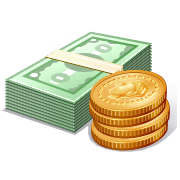 Tickets - $50 per personIncludes Appetizers, All You Can Eat Buffet Dinner, 1 Reverse Raffle TicketCash Bar AvailableDoors open at 5:30 for Raffles, Dinner at 7:00pm and Drawing begins at 8:00pmPurchase tickets through club members & staff, at the Copley Trap Range or by calling    Harvey at 330-620-6909